Наш чудесный щедрый огород!Старшая группа №10, воспитатель Брускова Н.Л.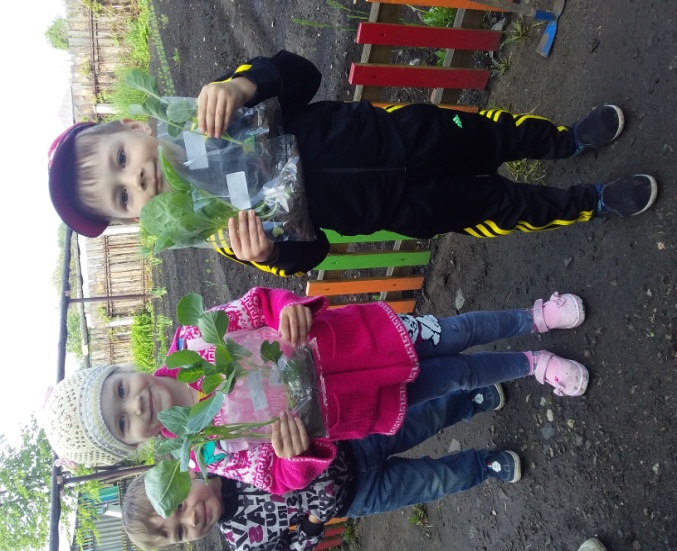 Говорят, что малыши выросли в капусте !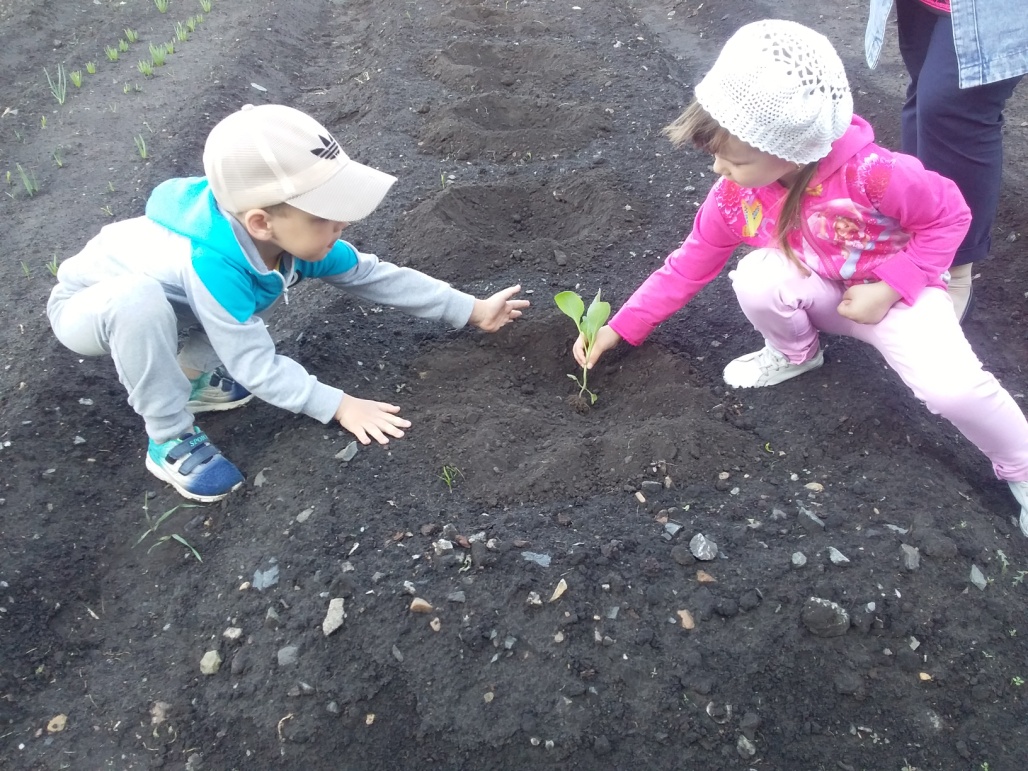 Мы садили, поливали, сорняков всех удаляли...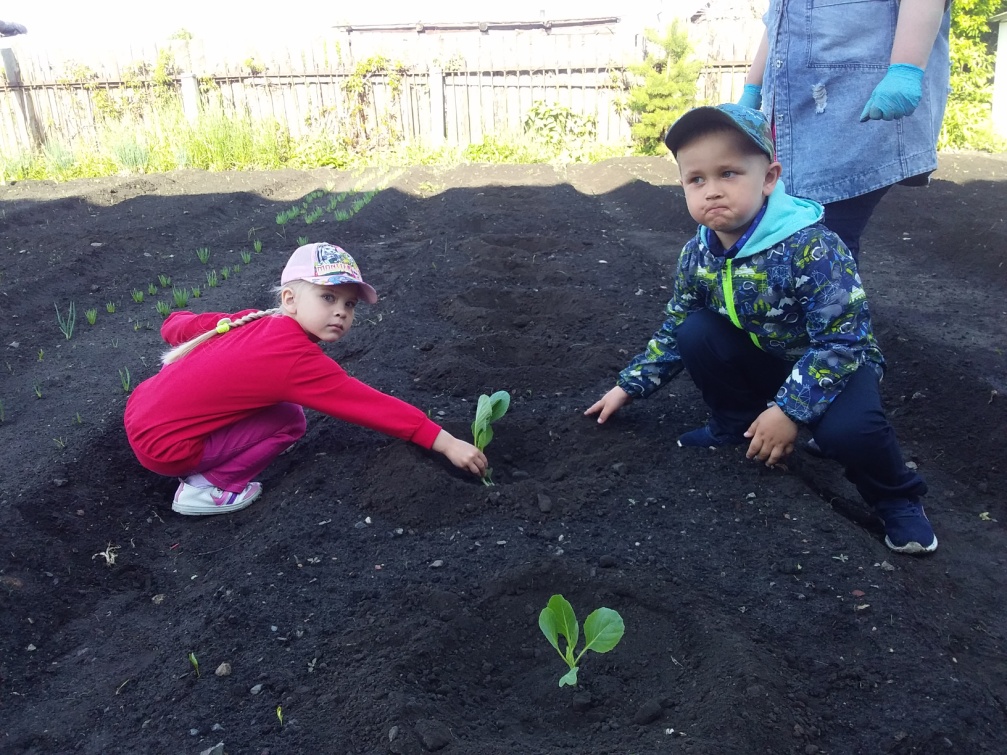 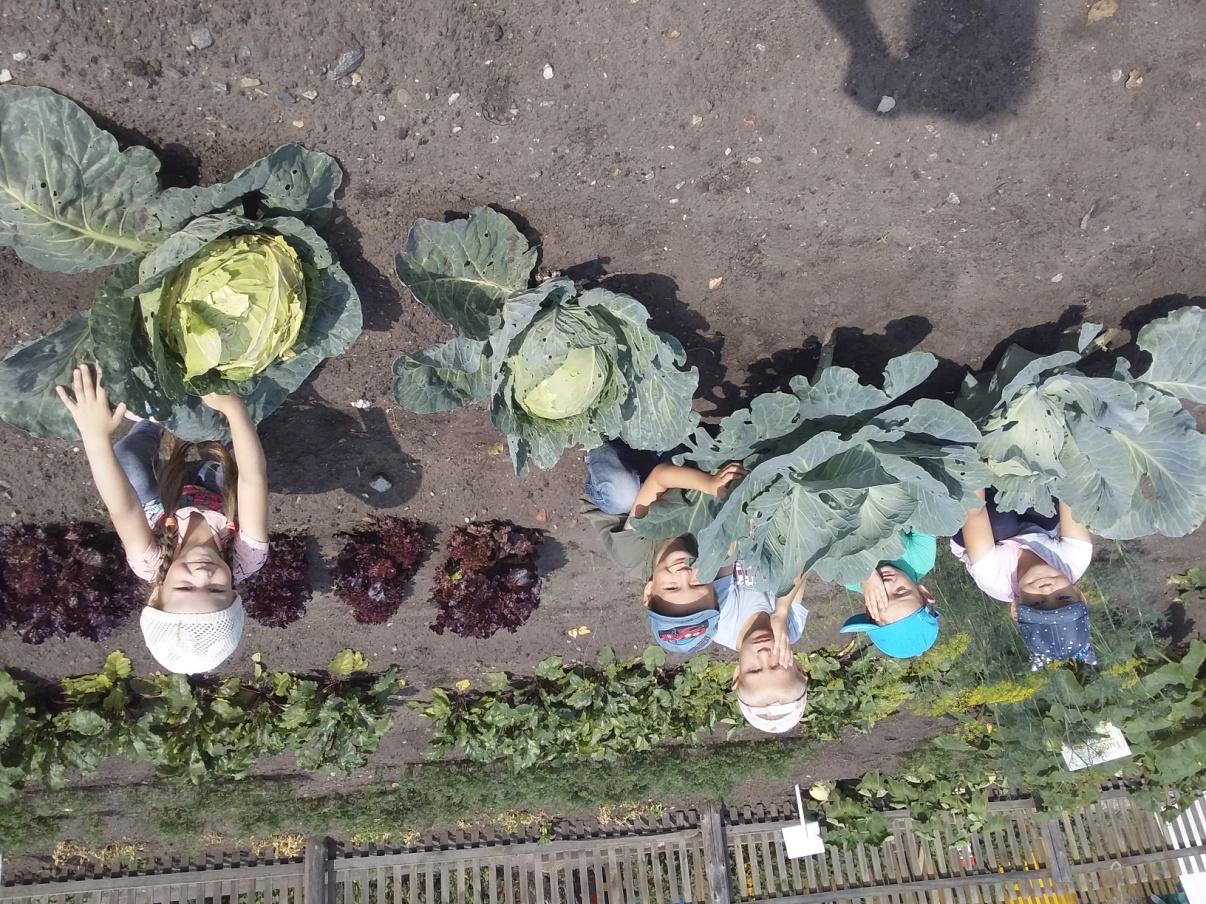 Выросли лишь кочаны,Малышей в них не нашли!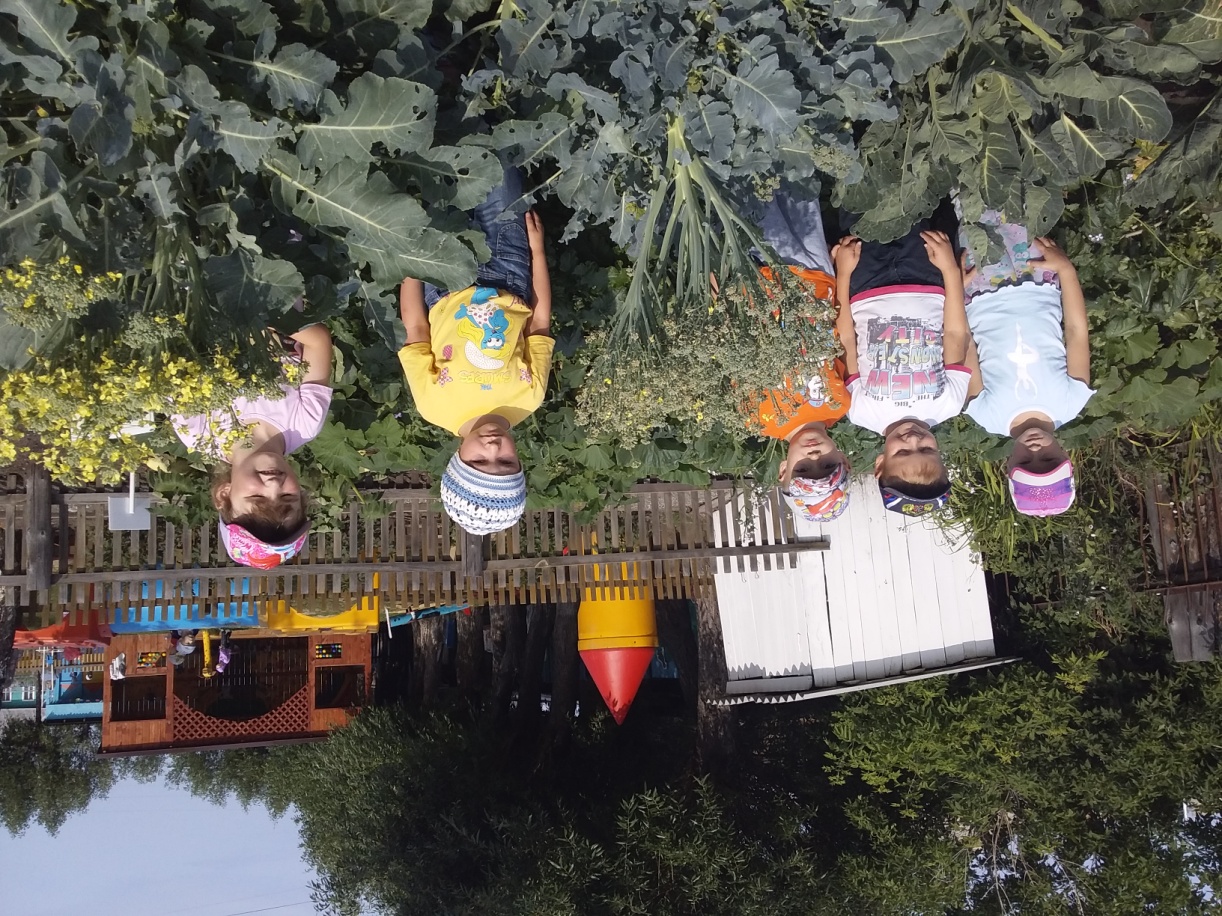 